Мнемотаблицы.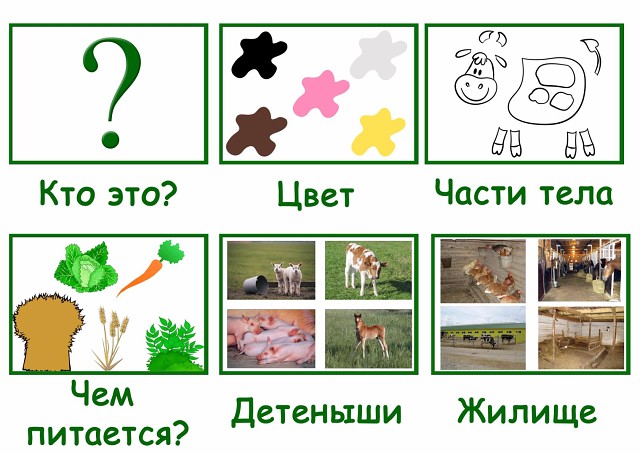 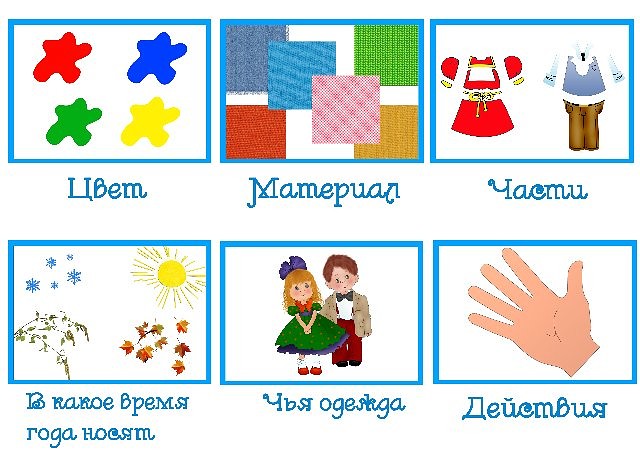 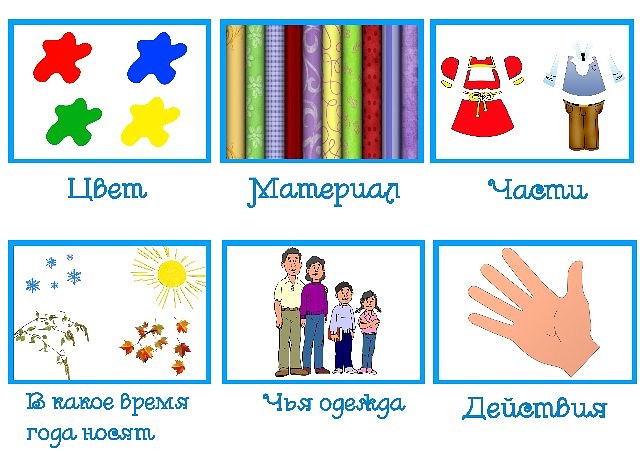 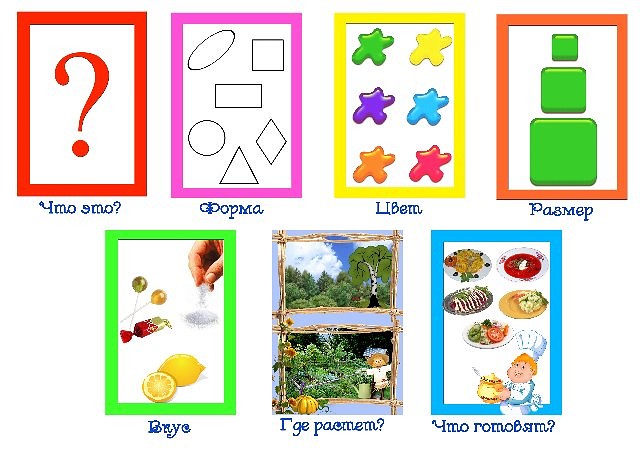 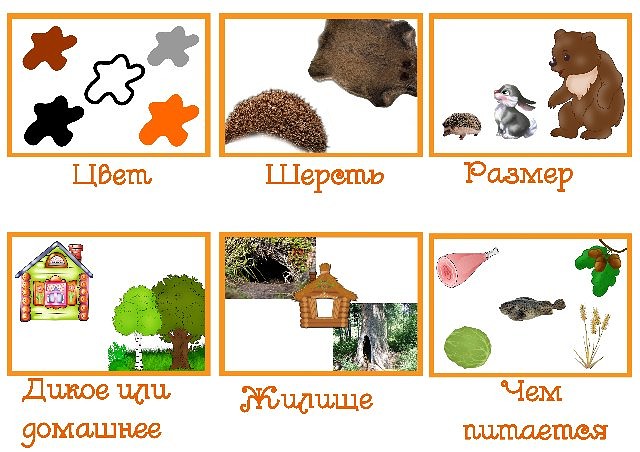 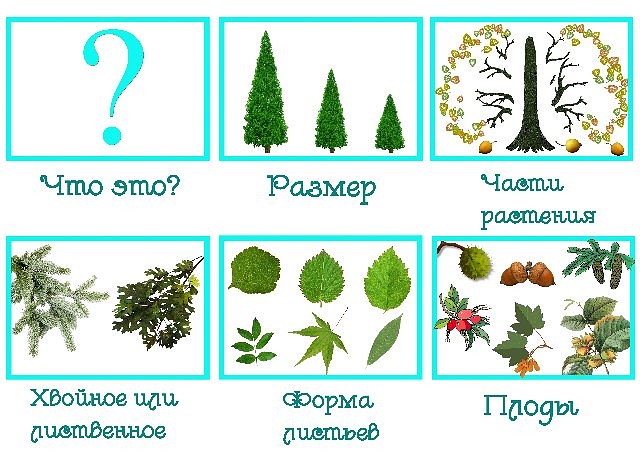 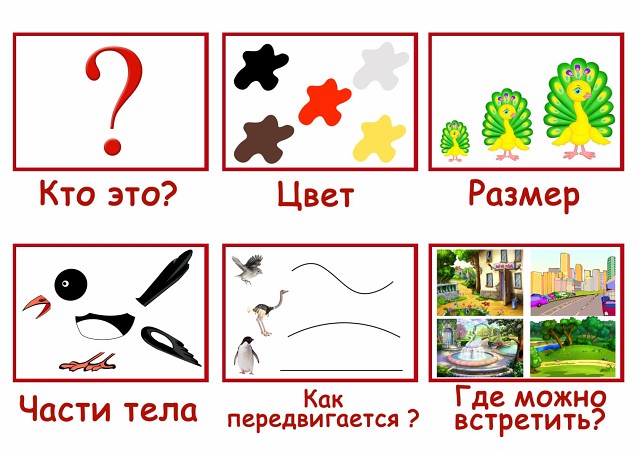 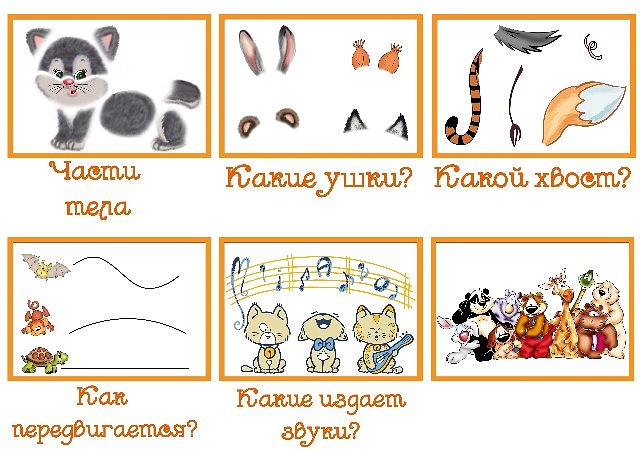 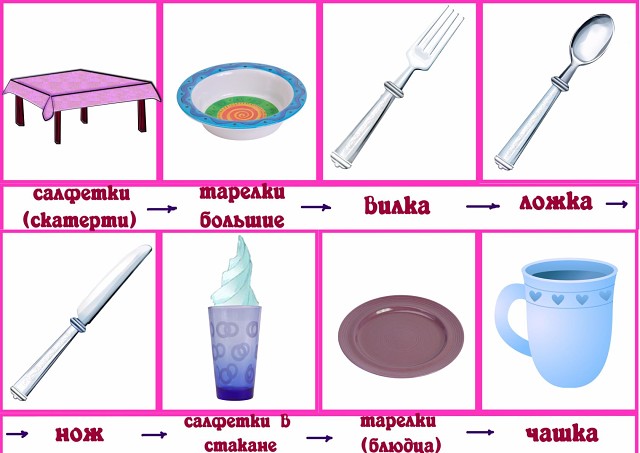 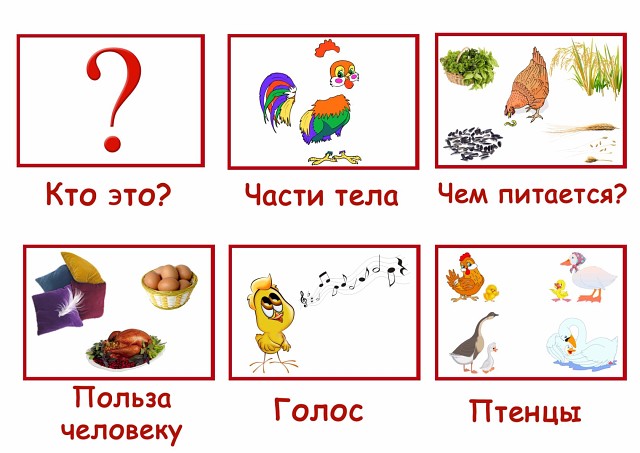 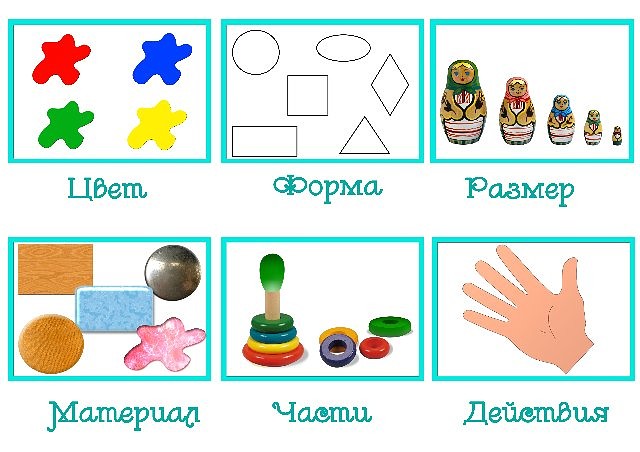 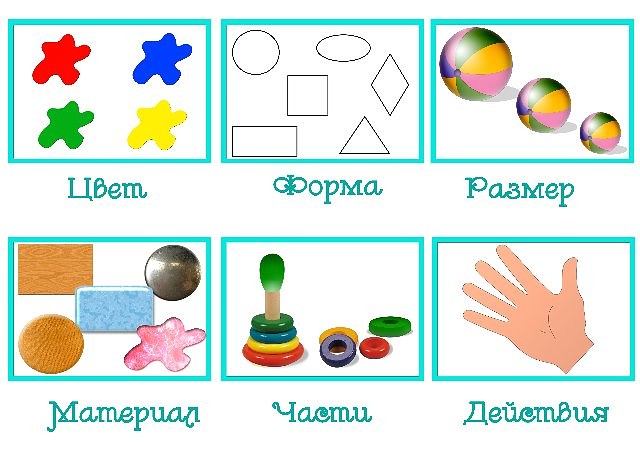 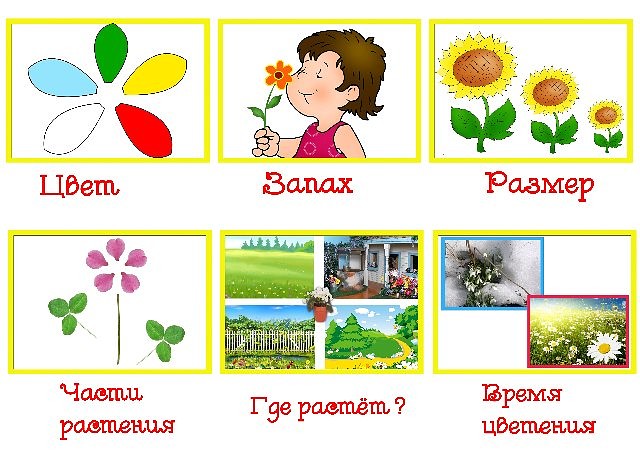 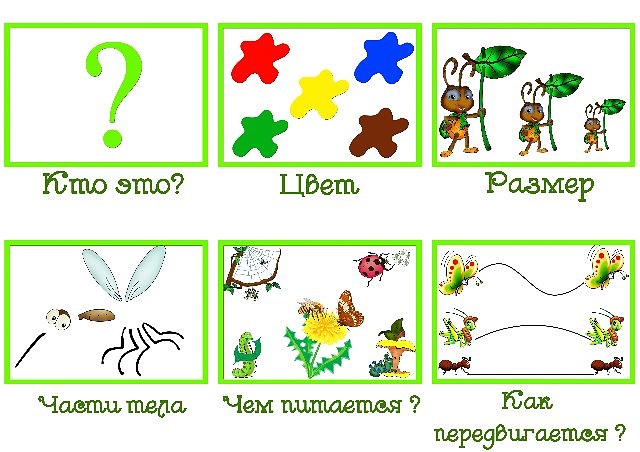 Мнемотаблицы для составления рассказов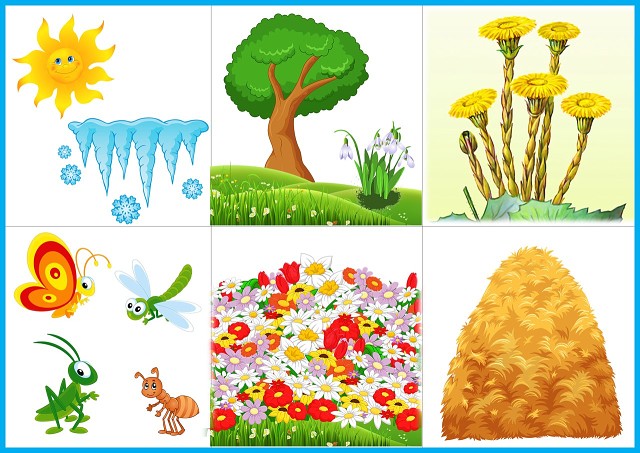 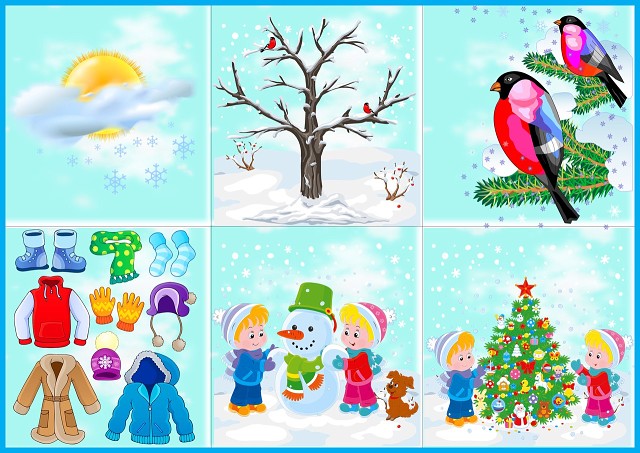 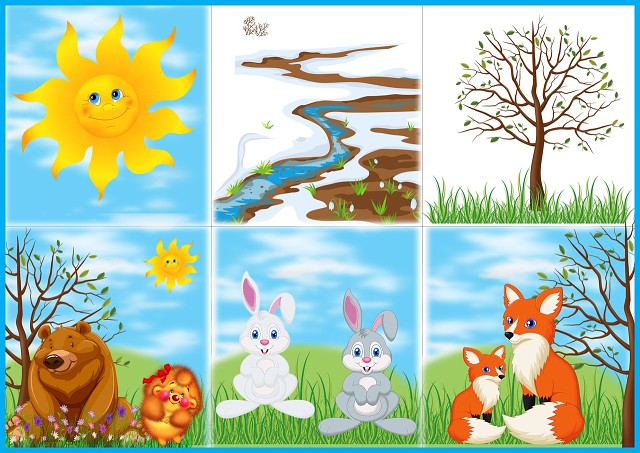 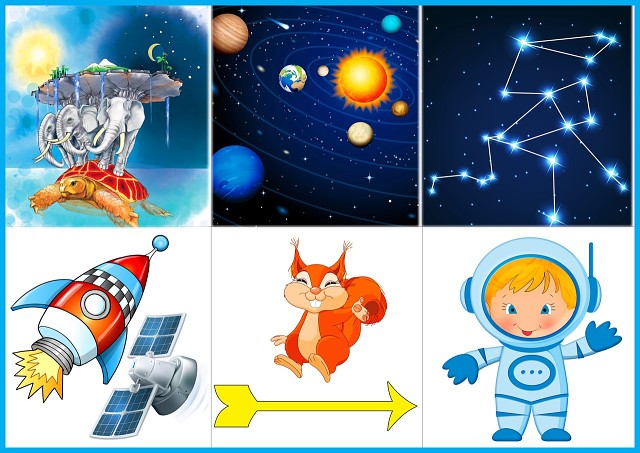 